TALENTkort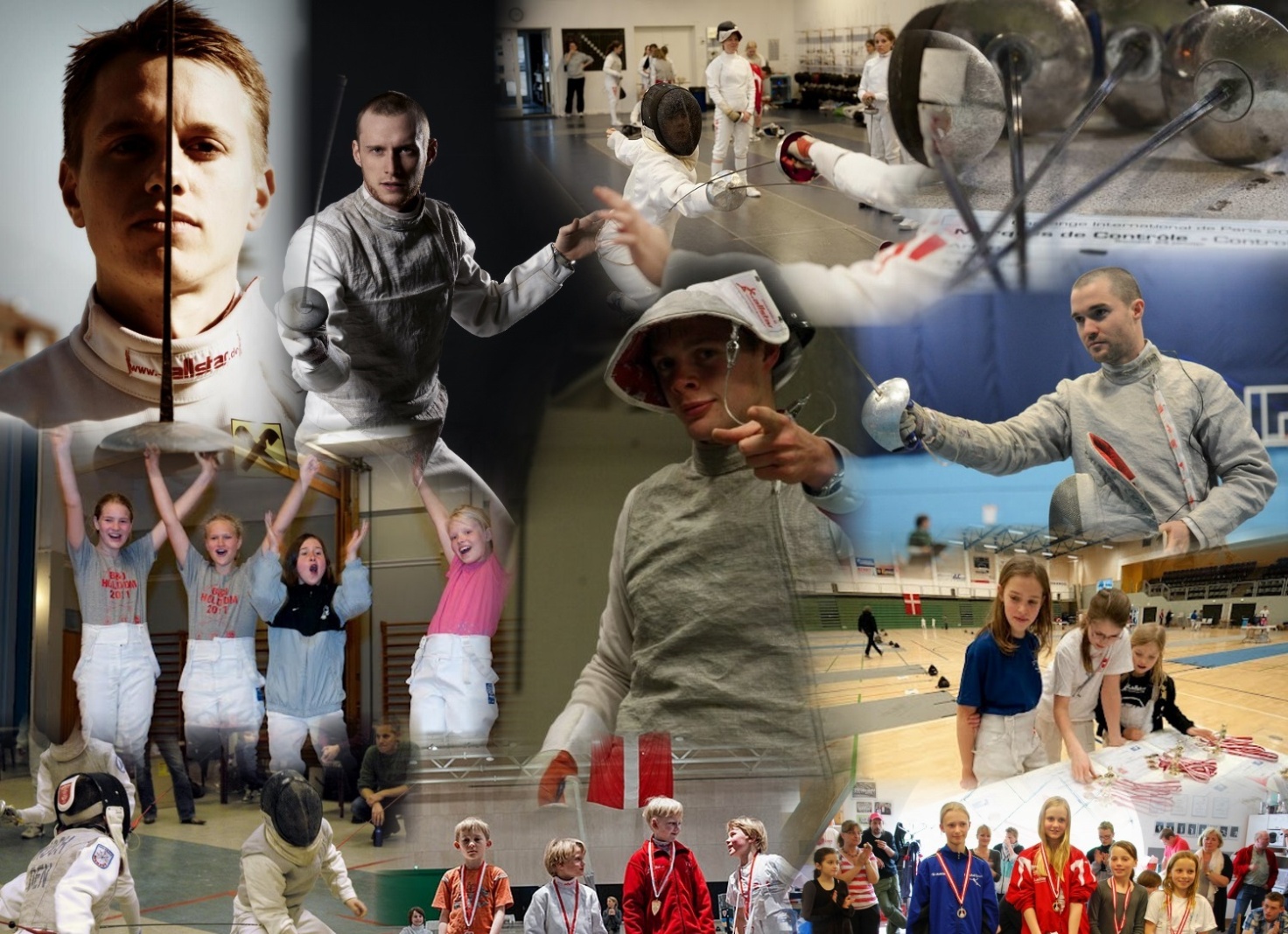 Tillykke – DU har et fægtetalent!!!Kom og fægt med os i ”INDSÆT KLUBBENS NAVN”Vi træner ”INDSÆT TRÆNINGSTIDER”Kontakt: ”INDSÆT KLUBBENS KONTAKTOPLYSNINGER”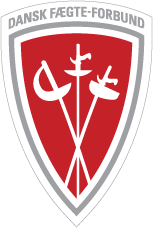 